小学校での学習を思い出してみよう（教科書p.4-5）下の表を見て，小学校で使ったことがあるものや育てたことがあるものに◯を，学校以外のところで使ったことがあるものや育てたことがあるものに△をつけてみよう。Ａ　材料と加工に関する技術Ｂ　エネルギー変換に関する技術Ｃ　生物育成に関する技術Ｄ　情報に関する技術このほかに，技術分野の教科書を見て使ったことがあるものや育てたことがあるものがあったら書き出してみよう。のこぎり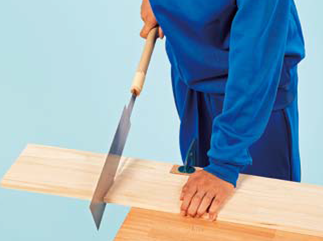 げんのう（金づちも可）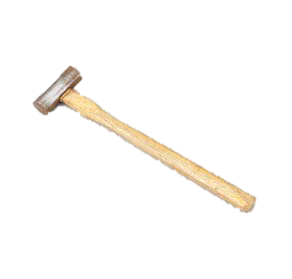 きり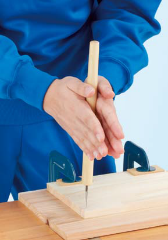 くぎ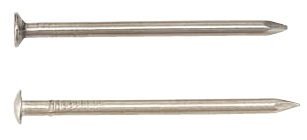 ねじ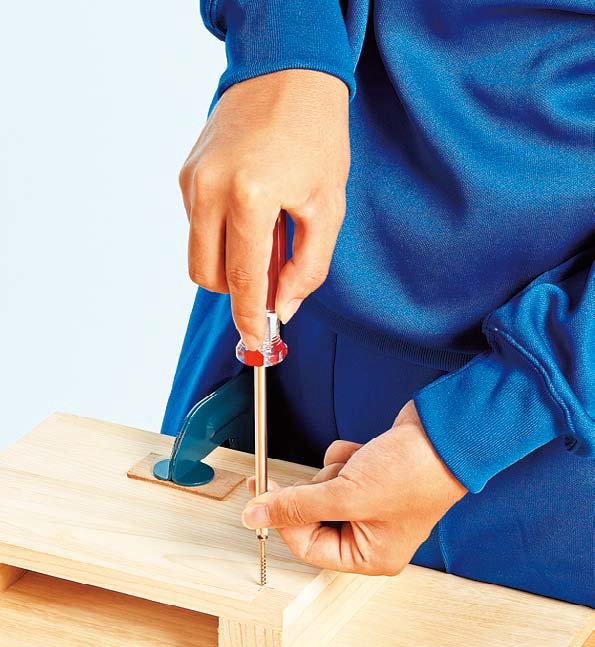 紙やすり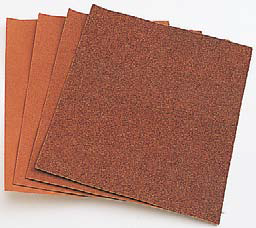 かんな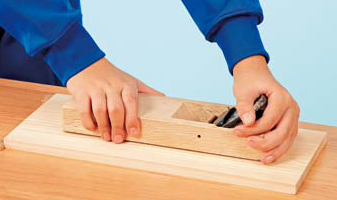 金切りばさみ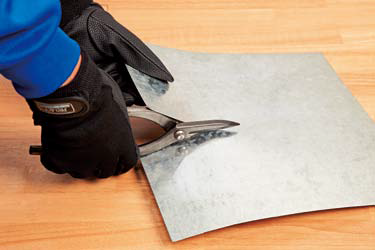 プラスチックカッタ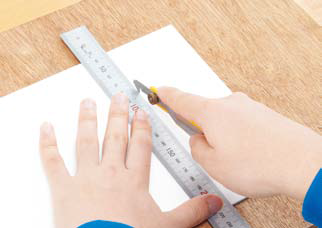 糸のこ盤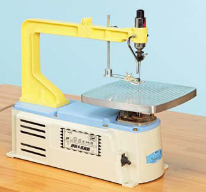 ボール盤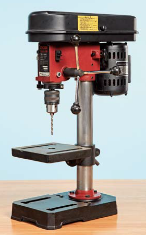 ノギス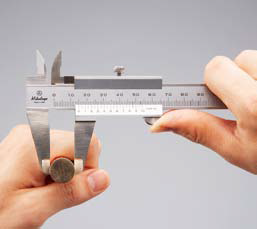 豆電球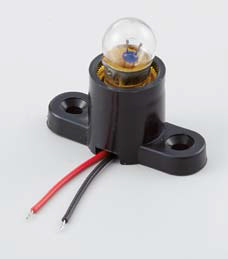 ＬＥＤ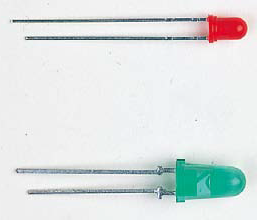 電池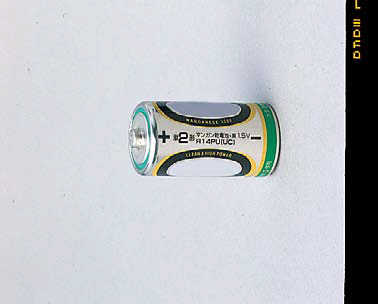 歯車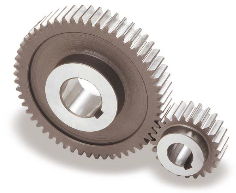 モータ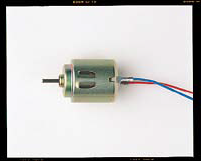 はんだ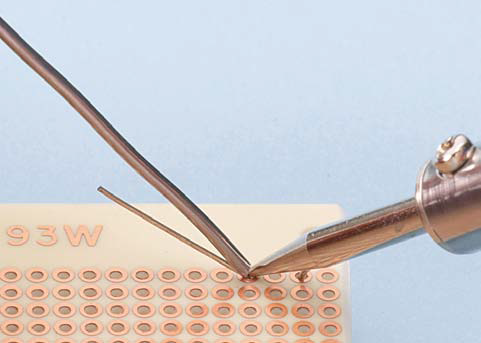 ミニトマトアサガオ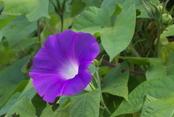 トウモロコシ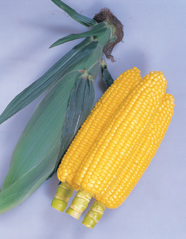 ゴーヤ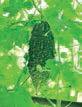 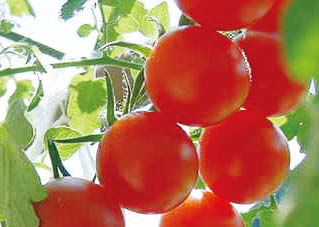 ヘチマ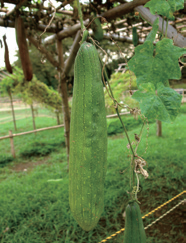 ジャガイモ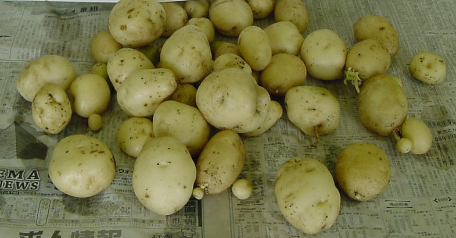 ウサギ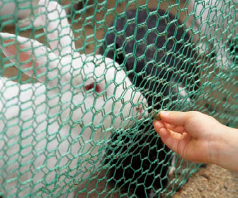 ニワトリ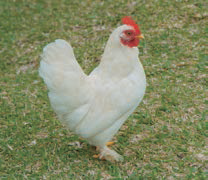 メダカ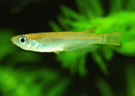 文書作成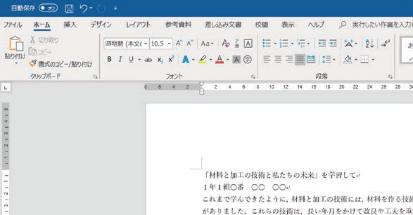 表計算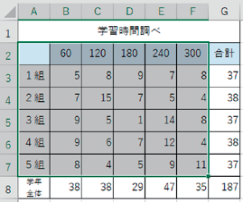 プレゼンテーション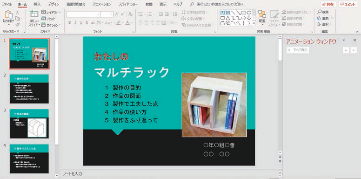 インターネット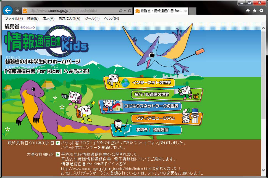 電子メール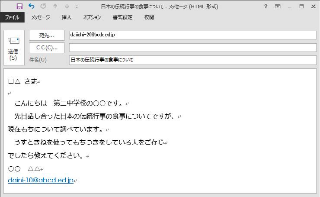 プログラミング（Scratch，ドリトルなど）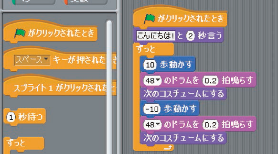 